1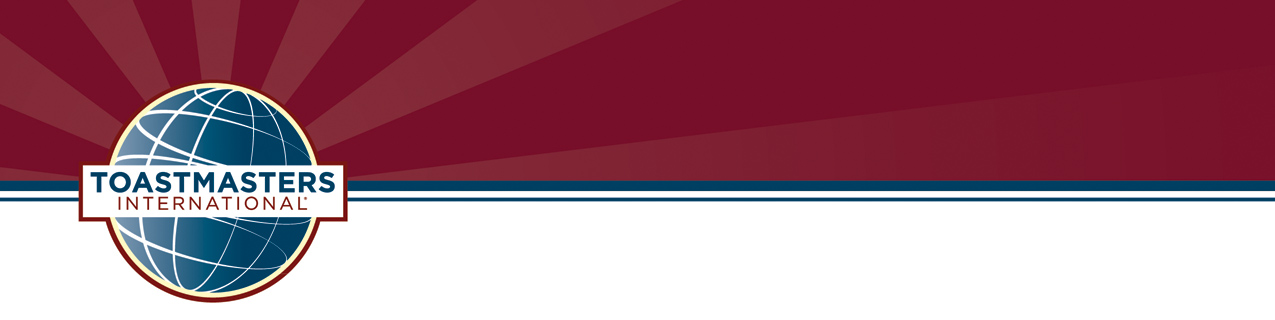 Presenter Application District 57 Spring 2018 ConferenceConference Theme: Be Part of ExcellenceLocation: California Maritime Academy, Vallejo	  Conference Date: May 5, 2018Application Due Date: March 7, 2018Submit Application to: conference@d57tm.orgSubmission Procedure:Complete the Presenter Application below. Fields expand to accommodate your informationReview your application for completeness and accuracyApplications must include a digital portrait image (headshot, 150dpi resolution).You will receive an email confirming receiptIncomplete or late proposals will not be consideredConference Presenter ApplicationCONFERENCE PRESENTER INFORMATION Selection Process Initial Review. The Conference Education Committee will review all complete, timely-submitted proposals and choose the ones which best fit the educational goals of this conference.  All applicants will be notified of their status.Candidate Interview: Conference Call. Each applicant selected from the initial review will participate in a conference call interview with the Conference Education Committee to discuss the proposal.
During this conference call, the applicant will be asked to deliver the first few minutes of their opening, give an in-depth overview of the body of their presentation, and deliver their conclusion.  They will also describe any exercises, visual aids and handouts they will use. The Committee will be looking for a smooth and enthusiastic delivery which uses all the Toastmasters speaking techniques. On this call, the Committee will offer feedback and answer questions. If no further reviews are necessary, the Committee, under the guidance of the District 57 Program Quality Director, will make the final selections and notify each applicant of their status by April 5, 2018.Proposed TopicsAchieve Excellence through: Embracing ChangeMastering Communication SkillsMastering Leadership SkillsUsing Toastmaster to Enhance Professional DevelopmentAdapting your Communication/Leadership Style to the SituationExpanding your Presentation Style SkillsMentoringNetworkingEnhancing Job Interviewing SkillsImproved Story TellingUsing HumorTime ManagementTeam BuildingImprov techniquesCultural CommunicationUse of Root Cause Analysis Techniques (e.g. moments of Truth)Presentation Format – Two OptionsEach Session will last 50 minutes with two options for the number and length of presentations during that session.Option 1: 40-Minute PresentationOption 2: 20-Minute Presentation with two presenters per session.Presenter Responsibilities and ExpensesDeadlines: We work on a tight schedule and expect our presenters to proactively work with the Conference Planning Team to meet all deadlines.Changes in Your Presentation:  The Conference Presentations will retain the content, format, audio/visual needs, and room set-up as originally proposed or revised during the selection process. If changes are required, they must be approved by Conference Education Chair Kevin Thornton conference@d57tm.org prior to the implementation of the change(s).  Conference Registration: Each Presenter is responsible for paying his or her Conference registration fee, and must be registered for at least the Conference Education Sessions within one week after notification of final selection OR four weeks before the Conference, whichever is later. The Conference Education Chair reserves the right to replace any Presenter who is not registered by that date. Audio-Visual Equipment and Presentation Materials: Each Presenter is responsible for notifying the Conference Education Chair what equipment they need for their session.Speaker Fees:  Our Presenters share their expertise without expectation of payment.Travel expenses:   We do not pay any travel expenses for education session presenters.No Advertising of Products or Services:  Education Sessions are opportunities to share information and contribute to the Toastmasters community.  They should not be considered a venue for direct promotion of a product or service or for monetary gain. Neither your presentation nor any visual aids or handouts should promote your product or service.  There is to be no advertising information about your business. You may include your name/company name/phone number and website information on the last handout page as long as it is not an advertisement.Session Facilitators: The Facilities Committee will provide one or two Facilitators for each session.  They will open your session with general announcements, introduce you, and close the session appropriately. They will also provide time control with stopwatch and signal light. You may ask for their assistance in other reasonable ways during your presentation.  Please direct any questions or comments toKevin Thornton, ACBDistrict 57 Spring Conference Education Chairconference@d57tm.org Presenter Contact InformationPresenter Contact InformationPresenter Contact InformationPresenter Contact InformationName Name Current TM Designation (CC, ACB, DTM, Pathways leveletc.)Current TM Designation (CC, ACB, DTM, Pathways leveletc.)AddressAddressCity, State, ZipCity, State, ZipToastmaster Club Affiliation (Club Name, #)Toastmaster Club Affiliation (Club Name, #)Current Club or District Office Held (if any)Current Club or District Office Held (if any)Preferred Phone Number(Required)Preferred Phone Number(Required)Alternate Phone Number(Optional)Alternate Phone Number(Optional)Email Address (Required)Email Address (Required)Alternate Email Address (Optional)Alternate Email Address (Optional)Speaking Experience:   List at least 3 speaking engagements within the past 2 years where you spoke to an audience of 20 or more participants, and include the topic on which you spoke.Speaking Experience:   List at least 3 speaking engagements within the past 2 years where you spoke to an audience of 20 or more participants, and include the topic on which you spoke.Speaking Experience:   List at least 3 speaking engagements within the past 2 years where you spoke to an audience of 20 or more participants, and include the topic on which you spoke.Speaking Experience:   List at least 3 speaking engagements within the past 2 years where you spoke to an audience of 20 or more participants, and include the topic on which you spoke.TopicTopicTopicName, Email and Phone# of Organization presented to:123References: List three references that we may contact to verify your speaking ability and experience.  These references may include your fellow Toastmasters.References: List three references that we may contact to verify your speaking ability and experience.  These references may include your fellow Toastmasters.References: List three references that we may contact to verify your speaking ability and experience.  These references may include your fellow Toastmasters.References: List three references that we may contact to verify your speaking ability and experience.  These references may include your fellow Toastmasters.Name:Name:Name:Email and Phone:123Proposed Presentation Title: Provide a creative and catchy title for your session that clearly describes the content of your presentation and will tie into the theme of the conference: Be Part of ExcellenceProposed Presentation Objectives: In three brief sentences or less, describe what you will accomplish through your presentation. Proposed Audience:  Briefly describe the audience who would most benefit from your presentation.Proposed Program Description:  In 75 words or less, provide a summary of the content of your program.  District 57 will use this for promotional purposes and in the Conference Program.  The District reserves the right to edit your description.Presenter’s Bio and Photograph: In 150 words or less, provide a biography which District 57 will use for promotional purposes and in the Conference Program.  This will also be the Facilitator’s introduction to your presentation.  You are welcome to state the name of your business, but do not include promotional wording (e.g., “the best real estate brokerage company”).  The District reserves the right to edit your biography.  Remember: Attach or insert a clear digital photographic portrait (head shot). Without it, your application will be incomplete. Proposed Program Outline:   This should be a thorough outline of your entire program, highlighting your key and support points and noting any activities, exercises, tools and material that you will use to reinforce your message. Describe any handouts that you will make available.Identify Presentation Format Option 1 or 2 (Listed on Page 4)